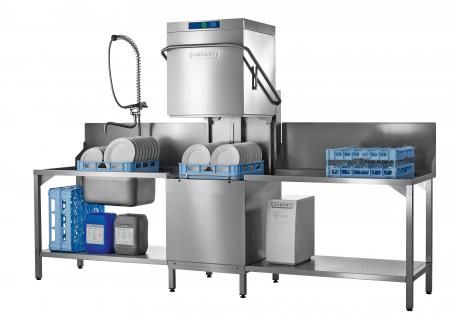 BASIC MODELHood-type dishwasher for straight through or corner operationNominal capacity up to 60 racks/h or 1,080 plates/h or 2,160 glasses/h3 automatic cycles: short, standard, intensiveReady to install - completely equipped: fill / drain hose, electrical cable, detergent dispenser, rinse aid dispenser, rinse pump, drain pump, back-flow prevente1 plate rack P-18-121 universal flat rack B-00-071 plastic cutlery rack CB8PRODUCT ADVANTAGESVISIOTRONIC control: single button control with remaining time indicator together with text and graphic displayExhaust energy storage: the fully enclosed 4-sided hood keeps steam and energy inside the system: energy saving up to 3 kW/h, less humidity in the kitchen area and better hygienic conditionsCLIP-IN wash and rinse arms: wash and rinse arms can be removed with one hand and without any toolsEASY-CLEAN concept: blue markings in the machine help the operator to identify the components which require cleaningTECHNICAL DATA1) To reach set rinse temperatures even with cold water connection, the actual cycle-times extend accordingly.Flexible drain hose 2,000 mm20mm inner / 25mm outer diam.   Fresh water connection: 
 pressure hose 2,000 mm
 flow pressure

 necesassary waterflowR 3/4" inside
0.5 - 10 bar max 60°C
softener models:
0.8 - 10 bar
5 l/min Power cord 2,500 mm Hoses for detergent and rinse agent 2,000 mm each Cycle times 1)60 sec.
90 sec.
180 sec. Water consumption 2.5 l / rack Tank capacity 23 l Tank heating 2.5 kW interlocked Power supply 400 / 50 / 3 / N Booster loading 6.2 kW Total loading 7.1 kW / 3 x 16 A Pump capacity 0.7 kW / 350 l/min Loading height 440 mm Noise level 66 dB(A) Weight gross / net 121 / 101 kg